Консультация для родителей «Степ-аэробика в детском саду»     Степ-аэробика - один из самых простых и эффективных стилей и направлений аэробики. В переводе с английского языка «степ» означает «шаг».       Степ-аэробика развивает подвижность в суставах, формирует свод стопы, тренирует равновесие, укрепляет мышечную систему, улучшает гибкость, пластику, восстанавливает тонус тела, нормализует деятельность сердечно-сосудистой системы, помогает выработать хорошую осанку, красивые, выразительные и точные движения, способствует гармоничному развитию.       Один комплекс степ - аэробики, как полное занятие, выполняется детьми в течение трех месяцев, некоторые упражнения по мере их усвоения могут изменяться и усложняться.Польза степ аэробикиСтеп аэробика благотворно влияет на состояние сердечно сосудистой системы. При регулярных занятиях снижается риск болезней сердца и инфарктов. Также в норму приходит артериальное давление.Улучшается обеспечение тканей кислородом и питательными веществами, повышается уровень гемоглобина и эритроцитов, и в целом увеличивается объем циркулирующей крови.Увеличивается мышечный тонус, повышается сопротивляемость мышечной усталости, уменьшается количество подкожного жира.Дыхательная система тоже не остается безучастной. Жизненная емкость легких возрастает, улучшается легочное кровоснабжение.Вред степ аэробикиВред вашему организму способна нанести перетренированность. Чрезмерные нагрузки угнетают все системы организма. Повышается общая утомляемость, начинают проявляться простудные заболевания. Чтобы не допустить этого – необходимо делать перерывы между занятиями, не заниматься слишком долго или каждый день.Обратите внимание, в какой обуви вы занимаетесь степ аэробикой. Лучше заниматься в кроссовках с хорошо амортизирующей удары подошвой. Удары ног о степ платформу в ходе занятий достаточно энергичны, и если нет должного «смягчения» — ударная сила приходится на ваши стопы, колени и позвоночник. Колени во время занятий всегда должны быть слегка присогнуты. На прямых ногах прыжки выполнять нельзя. Обувь обязательно должна быть по размеру.Также степ аэробика имеет противопоказания. К ним относятся в первую очередь травмы суставов. Для восстановления после травм степ аэробика – это хорошо, но если травма у вас еще не зажила, то от занятий стоит воздержаться. При заболеваниях суставов или позвоночника степ аэробика тоже принесет скорее вред, нежели пользу.Степ аэробика противопоказана людям, имеющим заболевания сердечно сосудистой системы (нагрузка на сердце во время занятий достаточно большая).Противопоказана степ аэробика, людям с почечной недостаточностью. Так как она (степ аэробика) стимулирует белковый обмен в организме. Остерегаться слишком интенсивных физических нагрузок при болезнях печени.       Одежда не должна сковывать движения и мешать своей излишней длиной или украшениями. Выбирать для спортивной одежды нужно дышащую ткань.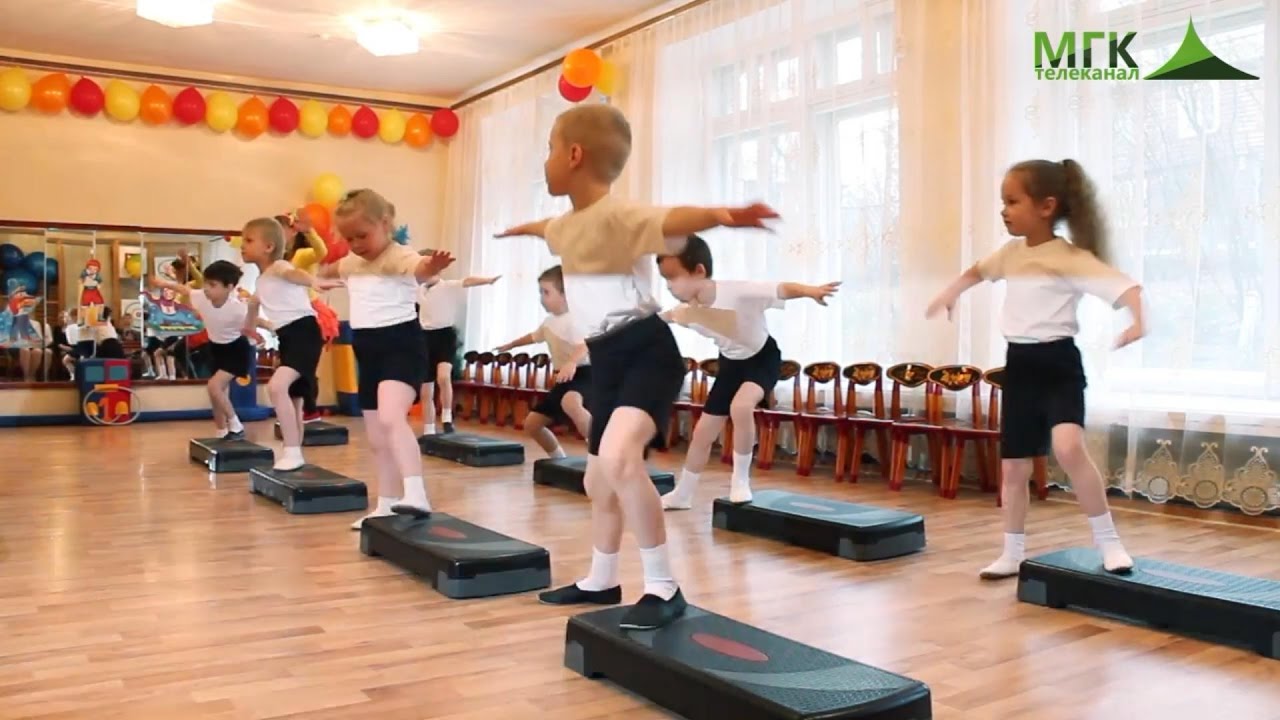 